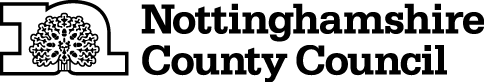 ICDS – Early Support Service Privacy Notice08-11-2018IntroductionThis privacy notice details the manner in which the Council may process personal data that we obtain about you or other individuals known to the serviceWhat personal data do we use?Name and Contact DetailsAgeDate of BirthGenderImagesNHS numberAddressSocial Care IDOther ID numbersEmployment and education informationFamily detailsHousing needsParent/carer detailsEmergency contactsPersonal appearance and behaviourLifestyle and social circumstancesCase file information What types of special category personal data do we need from you?Racial or ethnic originAdvocacy detailsSocial care support outcomesPhysical and mental health detailsData concerning sex life or sexual orientationReligious, philosophical or other beliefs of a similar natureWe also process data about criminal convictions, criminal offences or related security measures.Why do we use your data? For service deliveryFor service planning, training and improvement What legal reasons allow us to use your data in this way?Our legal basis for processing your personal data is that it is necessary to perform our public tasks as a local authority.Our legal basis for processing your special category personal data is that it is necessary for the provision and management of health or social care services.Section 17 and Paragraph6(1) of Schedule 2 of the Children Act 1989The Breaks for Carers of Disabled Children Regulations 2011Local Government Act 1972, section 111 which provides that Nottinghamshire County Council is able to do anything which is calculated to facilitate, or is conducive or  incidental to, the discharge of any of its functions; andLocalism Act 2011, which gives Nottinghamshire County Council the general competency power to do anything which is not specifically forbidden by another statue.What will happen if you do not provide or we cannot obtain the data needed?We could not provide support to meet individual needs of the child / young personWe cannot work to individual outcomes to improve the independence / life choices of the child / young personWho may we share your data with or receive it from?NHS agencies (GPs, Hospitals)Health organisationsCare ProvidersResidential care/nursing providersService ProvidersSchools & AcademiesEducation providersGovernment organisationsThe PolicePrisons and probation servicesCourtsFire & Rescue servicesFamily MembersCarers and GuardianThe disclosure and barring serviceDoes the service make decisions using fully automated processes?No.Appendix AWho will be using your data?Nottinghamshire County Council will process your data and we may also contract third parties to process your data on our behalf.May personal data be transferred overseas?The Council may for operational purposes transfer personal data overseas. In these cases, we will ensure that your personal data is protected and there are safeguards for the protection of your rights. Please refer to the County Council’s privacy statement for further details.How long is your data kept for?This information is held in accordance with the Council’s retention scheduleData will be held in accordance with the LGO retention period for “Records relating to children (aged under 18 years) Retain from date of birth of minor for 25 years.What rights do you have over this use of your data?To access a copy of your data that we processTo have us rectify or correct your data that we process, in certain circumstancesTo restrict our processing of your personal dataTo object to the use of your dataSome of these rights are subject to exceptions and we may not be able to agree to your request where these exceptions apply.  Please refer to the County Council’s privacy statement  for further details.Contact the Data Protection Officer:If you have any concerns about how the Council is using your data you can contact the Council’s Data Protection Officer by writing to: Data Protection OfficerNottinghamshire County CouncilCounty HallWest BridgfordNottinghamNG2 7QP						Or email: DPO@nottscc.gov.uk  Please see the County Council’s privacy statement for further information:  http://www.nottinghamshire.gov.uk/global-content/privacy Contact details of the Information Commissioner’s Office:If you are unhappy with how your data has been processed by the Council or you feel your data protection rights have been breached you have the right to complain to the Information Commissioner’s Office at Wycliffe House
Water Ln
Wilmslow
SK9 5AF							or via www.ico.org.uk